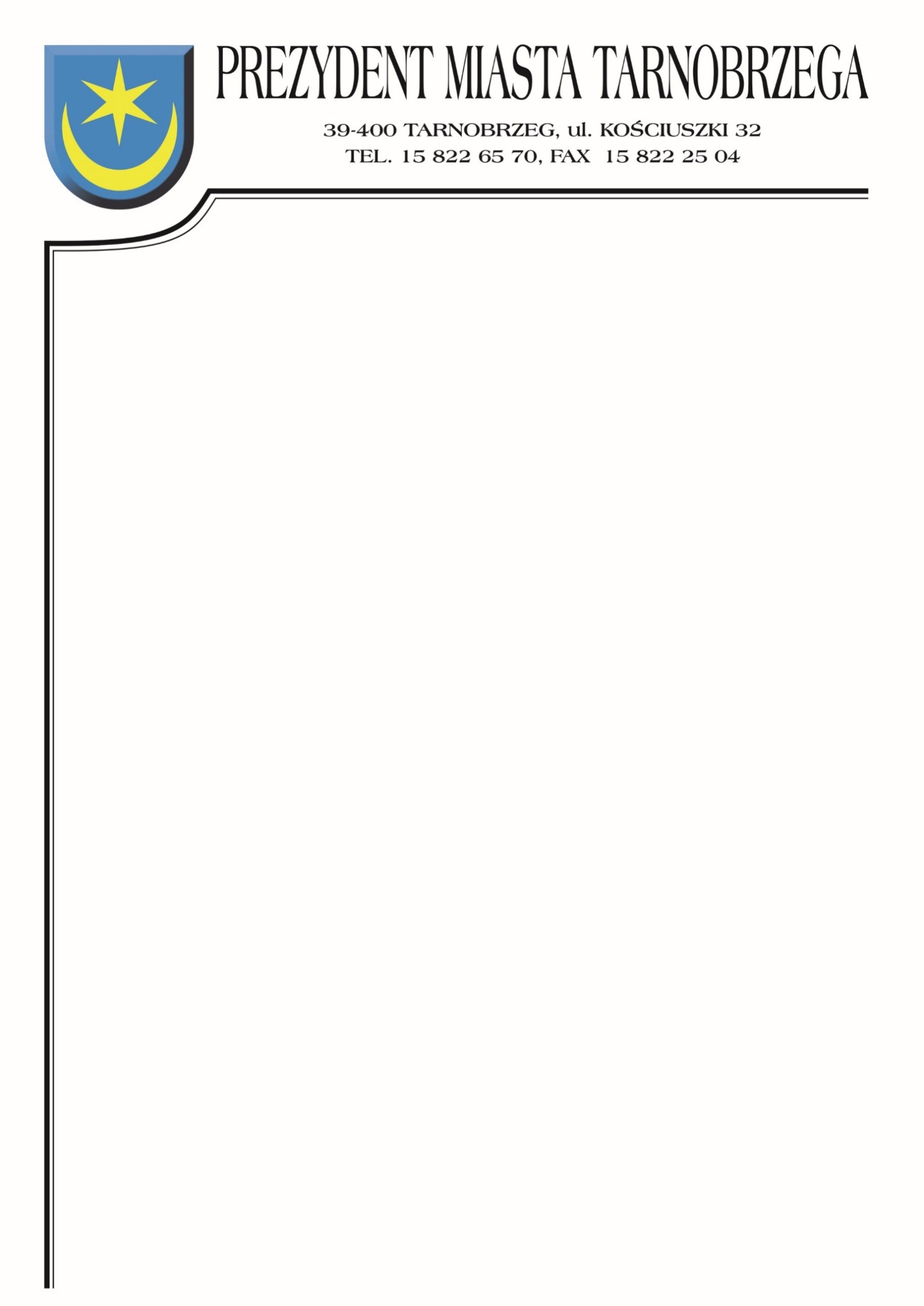 Tarnobrzeg, dnia 15.12.2022 r.Znak sprawy: TID-VI.271.1.5.2022			         ZAWIADOMIENIE O WYBORZE OFERTYZamawiający uprzejmie informuje, że w postępowaniu, którego przedmiotem zamówienia jest: „PRZEGLĄDY TECHNICZNE – ROCZNE OBIEKTÓW MOSTOWYCH ZLOKALIZOWANYCH W CIĄGU DRÓG GMINNYCH, POWIATOWYCH, WOJEWÓDZKICH ORAZ NIESTANOWIĄCYCH DRÓG PUBLICZNYCH                      NA TERENIE MIASTA TARNOBRZEGA W ROKU 2022”jako najkorzystniejsza została wybrana oferta Wykonawcy:PIOTR KONKA OBSŁUGA INWESTYCJI BUDOWLANYCH PLAC WOLNICA 4/3231-060 KRAKÓWCena netto/brutto wykonania zamówienia:  4 000,00 zł /4 920,00 zł Wybrana oferta spełnia wszystkie wymogi określone w zapytaniu ofertowym 
i okazała się najkorzystniejsza na podstawie kryterium oceny ofert zastosowanym w tym postępowaniu.Zgodnie z zapytaniem ofertowym jedynym kryterium, jakim kierował się Zamawiający przy wyborze oferty najkorzystniejszej była cena brutto. Zamawiający dokonał oceny punktowej złożonych ofert.W przedmiotowym postępowaniu ofertom przyznana została następująca punktacja:		Zamawiający uprzejmie informuje, że umowa z wybranym Wykonawcą zostanie zawarta niezwłocznie po przesłaniu zawiadomienia o wyborze najkorzystniejszej oferty.Otrzymują:PIOTR KONKA, OBSŁUGA INWESTYCJI BUDOWLANYCH, Plac Wolnica 4/32, 31-060 KrakówP.P.H.U.”MAXDROGI” Dawid Rakoczy, ul. Żywiecka 89/2, 43-300 Bielsko - Biała  Labo – Mobil Jakub Osysko, ul. Grzybowa 25, 33 – 100 Tarnówa/a.Sprawę prowadzi: Wojciech Rynduch – Główny Specjalista Wydziału TID, tel.15 822-65-70 w. 259Nr ofertyNazwa (firma) i adres Wykonawcypkt1.PIOTR KONKA OBSŁUGA INWESTYCJI BUDOWLANYCH PLAC WOLNICA 4/3231-060 KRAKÓW100,002.P.P.H.U.”MAXDROGI”DAWID RAKOCZY43-300 BIELSKO – BIAŁAUL. ŻYWIECKA 89/277,043. LABO – MOBIL JAKUB OSYSKOUL. GRZYBOWA 2533 – 100 TARNÓWOferta odrzucona